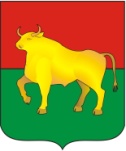 АДМИНИСТРАЦИЯ КУЙБЫШЕВСКОГО РАЙОНА ПОСТАНОВЛЕНИЕг. КуйбышевНовосибирская область19.05.2016 № 353Об организации и проведении единого государственного экзаменаВ Куйбышевском районе в 2016 годуВ соответствии с Законом Российской Федерации от 29.12.2012 № 273-ФЗ «Об образовании в Российской Федерации», Порядком проведения государственной итоговой аттестации по образовательным программам среднего общего образования, утверждённым приказом Министерства образования и науки Российской Федерации от 26.12.2013 № 1400, приказом Минобрнауки России от 05.02.2016 № 5 «Об утверждении единого расписания и продолжительности проведения единого государственного экзамена по каждому учебному предмету, перечня средств обучения и воспитания, используемых при его проведении в 2016 году», приказом Минобрнауки Новосибирской области от 22.01.2016 № 134 «О создании государственной экзаменационной комиссии Новосибирской области по проведению государственной итоговой аттестации по образовательным программам среднего общего образования в 2016 году», приказом Минобрнауки Новосибирской области от 29.01.2016 № 220 «Об утверждении мест расположения пунктов проведения экзамена для государственной итоговой аттестации по образовательным программам среднего общего образования на территории Новосибирской области в основные сроки 2016 года», приказом Минобрнауки Новосибирской области от 17.05.2016 № 1340 «О назначении руководителей, организаторов, ассистентов и технических специалистов пунктов проведения государственной итоговой аттестации по образовательным программам среднего общего образования на территории Новосибирской области в основной период в 2016 году» и в целях организованного проведения единого государственного экзамена (далее – ЕГЭ) в Куйбышевском районе в 2016 году, администрация Куйбышевского районаПОСТАНОВЛЯЕТ:Управлению образования администрации Куйбышевского района (Коваленко Н.В.) организовать проведение ЕГЭ для выпускников средних общеобразовательных учреждений текущего учебного года, выпускников прошлых лет, обучающихся и выпускников учреждений среднего профессионального образования в соответствии с поступившими заявлениями.Муниципальному казённому учреждению «Центр бухгалтерского, материально-технического и информационного обеспечения Куйбышевского района» (Гайн Ю.М.)  предоставить транспорт для подвоза материалов ЕГЭ по маршруту Куйбышев-Барабинск в соответствии с графиком управления образования.Рекомендовать межмуниципальному отделу МВД России «Куйбышевский» (А.В. Госперский) обеспечить размещение пункта охраны правопорядка в МБОУ СОШ № 3 в дни проведения ЕГЭ в соответствии с заявкой управления образования.Рекомендовать государственному бюджетному учреждению здравоохранения Новосибирской области «Куйбышевская центральная районная больница» (Васильев Е.В.) обеспечить размещение пункта медицинской помощи в МБОУ СОШ № 3 в дни проведения ЕГЭ в соответствии с заявкой управления образования.Руководителю муниципального общеобразовательного учреждения, на базе которого расположен пункт проведения экзамена (далее – ППЭ), МБОУ СОШ № 3 Мериновой А.А. обеспечить:Проведение необходимых организационных мероприятий по подготовке ППЭ к проведению ЕГЭ в установленные сроки.Соблюдение требований информационной безопасности в период проведения ЕГЭ.Техническое сопровождение работы ППЭ при проведении ЕГЭ.Руководителям муниципальных общеобразовательных учреждений: МБОУ «Гимназия № 1 им. А.Л. Кузнецовой» Т.В.Фёдоровой, МБОУ СОШ № 2 Г.В. Витман, МБОУ СОШ № 3 Мериновой А.А., МКОУ СОШ № 4 Евсеенко С.С., МКОУ СОШ № 5 Полесской Н.Ю., МБОУ СОШ № 6 Леоновой Т.С., МБОУ СОШ № 9 Махныткину Д.Н., МБОУ СОШ № 10 Яблоковой Е.А., МКОУ ВСОШ Кобелевой И.В., МКОУ Абрамовской СОШ Елисеенко Е.А., МКОУ Аул-Бергульской СОШ Мугатабаровой Л.К., МКОУ Верх-Ичинской СОШ Томиловой Н.М., МКОУ Гжатской СОШ Сивцовой Л.В., МКОУ Каминской СОШ Ольховику Ю.В., МКОУ Новоичинской СОШ Пышкиной Г.Л., МКОУ Октябрьской СОШ Козлову С.С., МКОУ Чумаковской СОШ Бакаеву А.А. обеспечить:Участие обучающихся 11 (12) классов, освоивших образовательные программы среднего общего образования, в ЕГЭ.Назначить лиц, ответственных за сопровождение участников ЕГЭ в ППЭ в дни проведения экзаменов.Руководителям муниципальных общеобразовательных учреждений: МБОУ «Гимназия № 1 им. А.Л. Кузнецовой» Т.В.Фёдоровой, МБОУ СОШ № 2 Г.В. Витман, МБОУ СОШ № 3 Мериновой А.А., МКОУ СОШ № 4 Евсеенко С.С., МКОУ СОШ № 5 Полесской Н.Ю., МБОУ СОШ № 6 Леоновой Т.С., МБОУ СОШ № 9 Махныткину Д.Н., МБОУ СОШ № 10 Яблоковой Е.А., МКОУ ВСОШ Кобелевой И.В., МКОУ Абрамовской СОШ Елисеенко Е.А., МКОУ Октябрьской СОШ Козлову С.С. обеспечить участие в работе ППЭ работников подведомственных организаций, привлекаемых в качестве технических специалистов, организаторов ЕГЭ, в установленные сроки.Контроль за исполнением настоящего постановления оставляю за собой.Глава Куйбышевского района                                                                  В.А. ФункИбрагимова О.В.21622Разослать:1. Организационно-контрольный отдел управления делами администрации Куйбышевского района – 2 экз.2. Управление образования администрации Куйбышевского района – 1 экз.3. Муниципальное казённое учреждение «Центр бухгалтерского, материально-технического и информационного обеспечения Куйбышевского района» – 1 экз.4. Межмуниципальный отдел МВД России «Куйбышевский» – 1 экз.5. Государственное бюджетное учреждения здравоохранения Новосибирской области «Куйбышевская центральная районная больница» – 1 экз.СОГЛАСОВАНОНачальник управления образования администрации Куйбышевского района_______________ Коваленко Н.В.«___» ______________2016 г.Директор МКУ «Центр бухгалтерского,материально-технического и информационного обеспечения Куйбышевского района»_______________ Гайн Ю.М.«___» ______________2016 г.Начальник межмуниципального отделаМВД России «Куйбышевский»_______________ Госперский А.В.«___» ______________2016 г.Главный врач государственного бюджетногоучреждения здравоохранения Новосибирскойобласти «Куйбышевская центральная районная больница»_______________ Васильев Е.В.«___» ______________2016 г.Заместитель начальника управления делами - начальник юридического отдела администрации Куйбышевского района ____________________ В.А. Лерх«___» ______________2016 г.